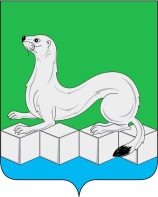 Российская ФедерацияИркутская областьАдминистрацияМуниципального района Усольского районного муниципального образованияРАСПОРЯЖЕНИЕОт 15.01.2021г.								№10- рр.п.БелореченскийОб утверждении Плана реализации муниципальной программы«Развитие туризма» на 2021годВ  соответствии с  п.6.3 - 6.6. главы 6  Порядка принятия решений о разработке, формировании, утверждении, реализации и оценки эффективности реализации муниципальных программ муниципального района Усольского районного муниципального образования, утвержденного постановлением администрации муниципального района Усольского районного муниципального образования от 21.02.2019г. №229 (в редакции от 31.12.2020г. №939),  руководствуясь статьями 6,22 и 46 Устава Усольского районного муниципального образования:1. Утвердить План реализации муниципальной программы «Развитие туризма» на 2021 год (приложение);2. Отделу по организационной работе (С.В. Пономарева) опубликовать настоящее распоряжение в газете «Официальный вестник Усольского района» и в сетевом издании «Официальный сайт администрации Усольского района» в информационно – телекоммуникационной сети «Интернет» (www.usolie-raion.ru).3. Контроль за исполнением настоящего распоряжения возложить на первого заместителя мэра И.М. Дубенкову.Мэр муниципального районаУсольского районного муниципального образования                                                   В.И. МатюхаПриложение к распоряжению администрациимуниципального районаУсольского районного муниципального образованияот __________ №_____рПЛАНреализации муниципальной программы«Развитие туризма» на 2021 годПервый заместитель мэра													И.М. Дубенкова№ п/пНаименование подпрограммы, задачи, основного мероприятия, мероприятияОтветственный за выполнение мероприятия СрокСрокСрокСрокПоказатели непосредственного результата реализации мероприятияПоказатели непосредственного результата реализации мероприятияПоказатели непосредственного результата реализации мероприятияПоказатели непосредственного результата реализации мероприятияПоказатели непосредственного результата реализации мероприятияОбъемы финансового обеспечения, тыс. руб. <**>Объемы финансового обеспечения, тыс. руб. <**>Объемы финансового обеспечения, тыс. руб. <**>Объемы финансового обеспечения, тыс. руб. <**>Объемы финансового обеспечения, тыс. руб. <**>Объемы финансового обеспечения, тыс. руб. <**>Объемы финансового обеспечения, тыс. руб. <**>Объемы финансового обеспечения, тыс. руб. <**>№ п/пНаименование подпрограммы, задачи, основного мероприятия, мероприятияОтветственный за выполнение мероприятия начала реализацииокончания реализацииокончания реализацииокончания реализациинаименованиенаименованиенаименованиеед.изм.значениеОбъемы финансового обеспечения, тыс. руб. <**>Объемы финансового обеспечения, тыс. руб. <**>Объемы финансового обеспечения, тыс. руб. <**>Объемы финансового обеспечения, тыс. руб. <**>Объемы финансового обеспечения, тыс. руб. <**>Объемы финансового обеспечения, тыс. руб. <**>Объемы финансового обеспечения, тыс. руб. <**>Объемы финансового обеспечения, тыс. руб. <**>№ п/пНаименование подпрограммы, задачи, основного мероприятия, мероприятияОтветственный за выполнение мероприятия начала реализацииокончания реализацииокончания реализацииокончания реализациинаименованиенаименованиенаименованиеед.изм.значениеСредства федерального бюджетаСредства федерального бюджетаСредства федерального бюджетаСредства федерального бюджетаСредства бюджета субъекта РФСредства бюджета муниципального районаСредства бюджета муниципального районаИные источники123455566678999910111112Всего по муниципальной программе «Развитие туризма»Всего по муниципальной программе «Развитие туризма»Всего по муниципальной программе «Развитие туризма»Всего по муниципальной программе «Развитие туризма»Всего по муниципальной программе «Развитие туризма»Всего по муниципальной программе «Развитие туризма»Всего по муниципальной программе «Развитие туризма»Всего по муниципальной программе «Развитие туризма»Всего по муниципальной программе «Развитие туризма»Всего по муниципальной программе «Развитие туризма»Всего по муниципальной программе «Развитие туризма»Всего по муниципальной программе «Развитие туризма»0,000,000,000,000,00302,00302,000,001.Основное мероприятие 1 «Вовлечение широких слоев населения в мероприятия туристической направленности»Основное мероприятие 1 «Вовлечение широких слоев населения в мероприятия туристической направленности»Основное мероприятие 1 «Вовлечение широких слоев населения в мероприятия туристической направленности»Основное мероприятие 1 «Вовлечение широких слоев населения в мероприятия туристической направленности»Основное мероприятие 1 «Вовлечение широких слоев населения в мероприятия туристической направленности»Основное мероприятие 1 «Вовлечение широких слоев населения в мероприятия туристической направленности»Основное мероприятие 1 «Вовлечение широких слоев населения в мероприятия туристической направленности»Основное мероприятие 1 «Вовлечение широких слоев населения в мероприятия туристической направленности»Основное мероприятие 1 «Вовлечение широких слоев населения в мероприятия туристической направленности»Основное мероприятие 1 «Вовлечение широких слоев населения в мероприятия туристической направленности»Основное мероприятие 1 «Вовлечение широких слоев населения в мероприятия туристической направленности»0,000,000,000,000,00257,00257,000,001.1.Мероприятие 1.1. «Организация и проведение событийных  мероприятий»управление по социально-культурным вопросам январь2021 г.январь2021 г.январь2021 г.декабрь2021 г.декабрь2021 г.декабрь2021 г.количество граждан вовлеченных в мероприятия туристской направленностикол-во чел.22000,000,000,000,000,00247,00247,000,001.2.Мероприятие 1.2. «Создание фотоархива.Организация и проведение фотоконкурса»управление по социально-культурным вопросамколичество граждан вовлеченных в мероприятия туристской направленности0,000,000,000,000,0010,0010,000,002Основное мероприятие 2. «Реализация мероприятий, направленных на информирование граждан об Усольском районе»Основное мероприятие 2. «Реализация мероприятий, направленных на информирование граждан об Усольском районе»Основное мероприятие 2. «Реализация мероприятий, направленных на информирование граждан об Усольском районе»Основное мероприятие 2. «Реализация мероприятий, направленных на информирование граждан об Усольском районе»Основное мероприятие 2. «Реализация мероприятий, направленных на информирование граждан об Усольском районе»Основное мероприятие 2. «Реализация мероприятий, направленных на информирование граждан об Усольском районе»Основное мероприятие 2. «Реализация мероприятий, направленных на информирование граждан об Усольском районе»Основное мероприятие 2. «Реализация мероприятий, направленных на информирование граждан об Усольском районе»Основное мероприятие 2. «Реализация мероприятий, направленных на информирование граждан об Усольском районе»Основное мероприятие 2. «Реализация мероприятий, направленных на информирование граждан об Усольском районе»Основное мероприятие 2. «Реализация мероприятий, направленных на информирование граждан об Усольском районе»0,000,000,000,000,0035,0035,000,002.1.Мероприятие 2.1. «Печать и издание наглядно-демонстративных материалов и рекламной продукции»управление по социально-культурным вопросамянварь2021 г.январь2021 г.январь2021 г.декабрь2021 г.декабрь2021 г.кол-во печатной продукциикол-во печатной продукциишт.21000,000,000,000,000,0010,0010,000,002.2.Мероприятие 2.2.«Изготовление и установка информационных табло, схем, с указанием объектов туризма и отдыха, знаков и надписей в общественных местах и местах, часто посещаемых туристами»управление по социально-культурным вопросамянварь2021 г.январь2021 г.январь2021 г.декабрь2021 г.декабрь2021 г.увеличение кол-ва информационных указат.увеличение кол-ва информационных указат.шт.110,000,000,000,000,0010,0010,000,002.3.Мероприятие 2.3.«Разработка и издание ежегодного единого событийного календаря мероприятий района»управление по социально-культурным вопросам январь2021 г.январь2021 г.январь2021 г.декабрь2021 г.декабрь2021 г.кол-во печатной продукциикол-во печатной продукциишт.5000,000,000,000,000,005,005,000,002.4.Мероприятие 2.4.«Организация и участие в выставках, ярмарках, конференциях, круглых столах, форумах по вопросам развития туризма»управление по социально-культурным вопросамянварь2021 г.январь2021 г.январь2021 г.декабрь2021 г.декабрь2021 г.кол-во выставочных мероприятийкол-во выставочных мероприятийшт.30,000,000,000,000,0010,010,00,003.Основное мероприятие 3. «Создание условий для продвижения сувенирной продукции мастеров Усольского района»Основное мероприятие 3. «Создание условий для продвижения сувенирной продукции мастеров Усольского района»Основное мероприятие 3. «Создание условий для продвижения сувенирной продукции мастеров Усольского района»Основное мероприятие 3. «Создание условий для продвижения сувенирной продукции мастеров Усольского района»Основное мероприятие 3. «Создание условий для продвижения сувенирной продукции мастеров Усольского района»Основное мероприятие 3. «Создание условий для продвижения сувенирной продукции мастеров Усольского района»Основное мероприятие 3. «Создание условий для продвижения сувенирной продукции мастеров Усольского района»Основное мероприятие 3. «Создание условий для продвижения сувенирной продукции мастеров Усольского района»Основное мероприятие 3. «Создание условий для продвижения сувенирной продукции мастеров Усольского района»Основное мероприятие 3. «Создание условий для продвижения сувенирной продукции мастеров Усольского района»Основное мероприятие 3. «Создание условий для продвижения сувенирной продукции мастеров Усольского района»0,000,000,000,000,0010,00,000,003.1.Мероприятие 3.1. Проведение конкурса «Усольский сувенир»управление по социально-культурным вопросамянварь2021 г.январь2021 г.декабрь2021 г.декабрь2021 г.декабрь2021 г.кол-во мастеров, изготавливающих сувенирную продукциюкол-во мастеров, изготавливающих сувенирную продукциюкол-во чел.160,000,000,000,000,0010,000,000,003.2.Мероприятие 3.2. «Предоставление консультаций по созданию ИП, написанию бизнес-плана в сфере туризма»управление по социально-культурным вопросамянварь2021 г.январь2021 г.декабрь2021 г.декабрь2021 г.декабрь2021 г.----0,000,000,000,000,000,000,000,00